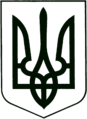 УКРАЇНА
МОГИЛІВ-ПОДІЛЬСЬКА МІСЬКА РАДА
ВІННИЦЬКОЇ ОБЛАСТІВИКОНАВЧИЙ КОМІТЕТ                                                           РІШЕННЯ №296Від 29.08.2022р.                                              м. Могилів-ПодільськийПро створення робочої групи з перевірки виконання умов договору          Керуючись ст. 42 Закону України «Про місцеве самоврядування в Україні», Законом України «Про автомобільний транспорт», згідно листа  управління дорожнього господарства Вінницької ОВА від 25.08.2022 року №01-04/730, відповідно до абзацу першого підпункту 3.3 пункту 3 договору   про організацію перевезення пасажирів на внутрішньо обласному міжміському та приміському автобусному маршруті загального користування  Могилів-Подільський АС - Серебрія, Могилів-Подільський АС - Садківці, Суботівка від 04.01.2018 року №335, з метою перевірки дотримання умов вищевказаного договору, -виконком міської ради ВИРІШИВ:1. Затвердити склад робочої групи з перевірки виконання умов, договору   про організацію перевезення пасажирів на внутрішньо обласному міжміському та приміському автобусному маршруті загального користування  Могилів-Подільський АС - Серебрія, Могилів-Подільський АС - Садківці, Суботівка від 04.01.2018 року №335, що додається.2. Робочій групі провести перевірку дотримання умов чинного договору   про організацію перевезення пасажирів на внутрішньо обласному міжміському та приміському автобусному маршруті загального користування  Могилів-Подільський АС - Серебрія, Могилів-Подільський АС - Садківці, Суботівка від 04.01.2018 року №335.3. За результатами перевірки скласти Акт.4. Контроль за виконанням даного рішення покласти на першого заступника міського голови Безмещука П.О..Міський голова 						Геннадій ГЛУХМАНЮК                                                                                                     Додаток                                                                                              до рішення виконавчого                                                                                           комітету міської ради                                                                                                                                                                                         від 29.08.2022 року №296           Склад  робочої групи з перевірки виконання умов чинного договору   про організацію перевезення пасажирів на внутрішньо обласному міжміському та приміському автобусному маршруті загального користування Могилів-Подільський АС – Серебрія, Могилів-Подільський АС - Садківці, Суботівка   від 04.01.2018 року №335Перший заступник міського голови                                         Петро БЕЗМЕЩУКГолова робочої групи:Безмещук Петро Олександрович- перший заступник міського голови. Секретар робочої групи:Гримчак Олександр Іванович- начальник виробничо-технічного відділу   управління житлово-комунального господарства   Могилів-Подільської міської ради. Члени робочої групи:Стратійчук Ігор Павлович- начальник управління житлово-комунального   господарства Могилів-Подільської міської ради;Гулько Анастасія Вікторівна- головний спеціаліст відділу кадрової та правової   роботи апарату Могилів-Подільської міської   ради та виконкому;Іванов Ігор Євгенійович - начальник відділу контролю за благоустроєм    КП «Тірас» Могилів-Подільської міської ради;Ткач Василь Васильович- головний спеціаліст відділу юридичного    забезпечення діяльності управління праці та   соціального захисту населення Могилів -   Подільської міської ради;Гуменюк Ольга Іванівна - депутат Могилів-Подільської міської ради,   секретар постійної комісії міської ради з питань   комунальної власності, житлово-комунального   господарства, енергозбереження та транспорту   (за згодою).